Вниманию  граждан, руководителей сельхозорганизаций, предприятий!ПАО «МРСК Центра» предупреждает: во  избежание несчастных случаев, гибели людей, соблюдайте правила безопасности при работе с электрогенераторами!29 июля 2017в Ярославской области при поиске повреждений в сети напряжением в 6 000 вольт погиб электромонтёр распределительных сетей энергосистемы филиала ПАО «МРСК Центра» - «Ярэнерго». Причиной трагедии явилось то, что кто-то из потребителей включил бытовой генератор в сеть, с нарушением требований правил безопасности и инструкции по эксплуатации электрогенератора. Во время неблагоприятных погодных условий, штормовых ветров, гроз, ливней неизбежны аварийные отключения электроэнергии. Это, естественно, создаёт неудобства для потребителей, многие из которых стали приобретать бытовые электрогенераторы. Однако далеко не все соблюдают меры безопасности при подключении электрогенератора внутри своих домовладений в соответствии с прилагаемой инструкцией по эксплуатации.Для безопасного использования электрогенератора необходимо обязательно отключить автоматический выключатель на вводе в дом, чтобы изолироваться от внешней электросети, тем самым вы не допустите подачу напряжения во внешнюю электросеть. В противном случае, электромонтёры, которые именно в этот момент заняты на устранении аварийных повреждений на внешней электрической сети, будут подвергаться смертельной опасности.Призываем всех потребителей при подключении бытовых электрогенераторов неукоснительно соблюдать необходимые меры безопасности. Уважаемые потребители, при покупке электрогенераторов Вам необходимо поставить их на учет в Пристенский РЭС, оформить документы: карту изменения сети, инструкцию о взаимоотношениях с Пристенским РЭС. По интересующим вопросам обращаться по тел.:  2-12- 54 (круглосуточно).А.Д. Бочаров Начальник Пристенского РЭС филиала ПАО «МРСК Центра» – «Курскэнерго»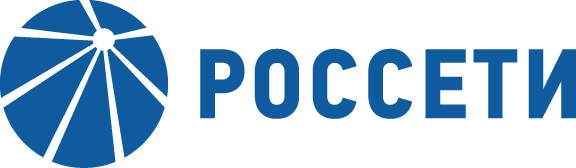 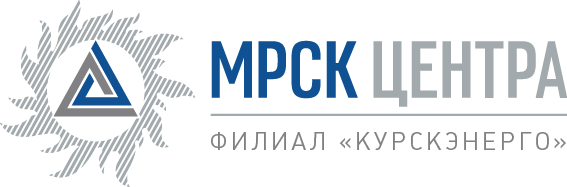 